INDICADOR DE CONFIANZA DEL CONSUMIDORCIFRAS DURANTE NOVIEMBRE DE 2019(Cifras desestacionalizadas)En noviembre de 2019, el Indicador de Confianza del Consumidor (ICC) elaborado de manera conjunta por el INEGI y el Banco de México mostró una disminución mensual de (-)0.4 puntos en términos desestacionalizados.Indicador de Confianza del Consumidor a noviembre de 2019Series desestacionalizada y de tendencia-ciclo Fuente: INEGI y Banco de México.A su interior, se observaron descensos mensuales con cifras ajustadas por estacionalidad en los componentes que evalúan la situación económica presente y futura del país, así como en la posibilidad en el momento actual de los miembros del hogar para realizar compras de bienes durables. En contraste, los rubros que captan la situación económica actual y esperada de los miembros del hogar registraron un avance mensual.En su comparación anual, en el penúltimo mes de 2019 el ICC reportó un aumento de 2.2 puntos con datos desestacionalizados.Indicador de Confianza del Consumidor y sus componentes durante noviembre de 2019 Cifras desestacionalizadas Nota: 	La serie desestacionalizada del ICC se calcula de manera independiente a la de sus componentes.   Fuente:    INEGI y Banco de México.					Se anexa Nota TécnicaPara consultas de medios y periodistas, contactar a: comunicacionsocial@inegi.org.mx o llamar al teléfono (55) 52-78-10-00, exts. 1134, 1260 y 1241.Dirección de Atención a Medios / Dirección General Adjunta de Comunicación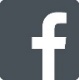 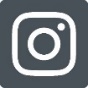 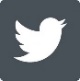 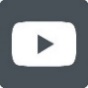 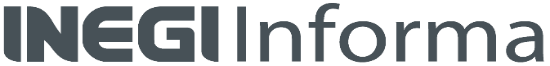 NOTA TÉCNICA  INDICADOR DE CONFIANZA DEL CONSUMIDORCIFRAS DURANTE NOVIEMBRE DE 2019(Cifras desestacionalizadas)Indicador de Confianza del ConsumidorCon base en los resultados de la Encuesta Nacional sobre Confianza del Consumidor (ENCO) que recaban de manera conjunta el Instituto Nacional de Estadística y Geografía y el Banco de México en 32 ciudades del país, las cuales comprenden a la totalidad de las entidades federativas, se calcula el Indicador de Confianza del Consumidor (ICC). Este indicador resulta de promediar cinco indicadores parciales que recogen las percepciones sobre la situación económica actual del hogar de los entrevistados respecto a la de hace un año; la situación económica esperada del hogar dentro de doce meses; la situación económica presente del país respecto a la de hace un año; la situación económica del país dentro de doce meses; y qué tan propicio es el momento actual para la adquisición de bienes de consumo duradero.Comportamiento del Indicador de Confianza del Consumidor y de sus componentesEn noviembre del presente año, el Indicador de Confianza del Consumidor se ubicó en 43.5 puntos con datos desestacionalizados, nivel que significó una reducción mensual de (-)0.4 puntos.Indicador de Confianza del Consumidor a noviembre de 2019Series desestacionalizada y de tendencia-ciclo Fuente: INEGI y Banco de México.Con cifras desestacionalizadas, en el penúltimo mes de 2019 el componente correspondiente a la opinión sobre la situación económica de los integrantes del hogar en el momento actual frente a la que tenían hace doce meses mostró un incremento mensual de 0.4 puntos. El rubro que evalúa la expectativa sobre la situación económica de los miembros del hogar dentro de doce meses respecto a la que registran en el momento actual avanzó 0.1 puntos con relación al nivel de octubre. La variable que mide la percepción de los consumidores acerca de la situación económica del país hoy en día comparada con la que prevaleció hace doce meses descendió (-)0.8 puntos en su comparación mensual. El indicador que capta las expectativas sobre la condición económica del país esperada dentro de un año respecto a la situación actual reportó una disminución mensual de (-)0.8 puntos. Finalmente, el componente relativo a la opinión sobre las posibilidades en el momento actual por parte de los integrantes del hogar, comparadas con las de hace un año, para efectuar compras de bienes durables, tales como muebles, televisor, lavadora y otros aparatos electrodomésticos retrocedió (-)0.3 puntos en comparación con el nivel observado el mes anterior.Componentes del Indicador de Confianza del Consumidor a noviembre de 2019Series desestacionalizadas y de tendencia-ciclo Con datos ajustados por estacionalidad, en noviembre de 2019 el ICC aumentó 2.2 puntos en su comparación anual.Indicador de Confianza del Consumidor y sus componentes durante noviembre de 2019 Cifras desestacionalizadas Nota: 	La serie desestacionalizada del ICC se calcula de manera independiente a la de sus componentes.   Fuente:    INEGI y Banco de México.Comportamiento de los Indicadores complementarios de la Encuesta Nacional sobre Confianza del ConsumidorA continuación se presentan las series complementarias sobre la confianza del consumidor que recaba la ENCO y que se refieren a las posibilidades de comprar ropa, zapatos, alimentos, salir de vacaciones y ahorrar, entre otros.Indicadores complementarios de la ENCO a noviembre de 2019Series desestacionalizadas y de tendencia-ciclo Indicadores complementarios de la ENCO a noviembre de 2019Series desestacionalizadas y de tendencia-ciclo Indicadores complementarios de la Encuesta Nacional sobre Confianza 
del Consumidor durante noviembre de 2019Cifras desestacionalizadas 1/		Con la información disponible a la fecha esta variable no presenta un patrón estacional, razón por la cual para su comparación mensual se utiliza la serie original.2/	Es importante notar que un incremento en el indicador sobre la percepción de los consumidores respecto al comportamiento de los precios en los próximos meses significa que los hogares consideran que los precios disminuirán o aumentarán menos en los próximos 12 meses.Fuente: INEGI y Banco de México.Nota MetodológicaLa Encuesta Nacional sobre Confianza del Consumidor (ENCO) se lleva a cabo durante los primeros veinte días de cada mes y tiene como base una muestra de 2,336 viviendas urbanas a nivel nacional, en las que se entrevista personalmente al informante, para el cual se requiere que al menos tenga 18 años de edad.La ENCO se recaba en 32 ciudades que comprenden a la totalidad de las entidades federativas del país y el nivel de confianza de sus resultados es de 90% con un error máximo esperado del 15 por ciento. La información captada permite estimar el Indicador de Confianza del Consumidor, el cual está constituido tanto por la opinión que el entrevistado tiene del presente (comparado con algún punto de referencia en el pasado) como por su opinión de la situación futura (comparada con la presente).Así, el Indicador de Confianza del Consumidor resulta de promediar los indicadores de los cinco componentes. A su vez, cada componente se calcula como el promedio ponderado de respuestas expandidas de cada una de las preguntas referentes a las perspectivas sobre: La situación económica en el momento actual de los miembros del hogar comparada con la de un año antes.La situación económica esperada de los miembros del hogar dentro de 12 meses, respecto a la actual.La situación económica del país hoy en día, comparada con la de hace 12 meses.La situación económica del país esperada dentro de 12 meses, respecto a la actual situación.Las posibilidades en el momento actual de los integrantes del hogar comparadas con las de hace un año para realizar compras de bienes durables, tales como muebles, televisor, lavadora y otros aparatos electrodomésticos.En cada una de las cuatro primeras preguntas los entrevistados tienen cinco opciones de respuesta: mucho mejor, mejor, igual, peor y mucho peor. En la quinta pregunta las opciones son: mayores, iguales y menores. Los ponderadores utilizados para cada opción de respuesta son los siguientes: Este documento presenta las diferencias en puntos de las series desestacionalizadas, ya que la gran mayoría de las series económicas se ven afectadas por factores estacionales. La desestacionalización o ajuste estacional de series económicas consiste en remover fluctuaciones que se repiten en los mismos periodos de cada año (como pueden ser las ventas navideñas en diciembre) y, en su caso, incluir un ajuste por los efectos de calendario (como puede ser la frecuencia de los días de la semana, la Semana Santa o el año bisiesto). Lo anterior, debido a que la presencia de dichos efectos y fluctuaciones dificulta diagnosticar o describir el comportamiento económico de una serie al no ser comparables los distintos periodos. Asimismo, analizar la serie ajustada por estacionalidad permite realizar un mejor diagnóstico de su evolución, ya que facilita la identificación de los movimientos que la variable en cuestión registra en el corto plazo. Cabe señalar que la serie desestacionalizada del Indicador de Confianza del Consumidor se calcula de manera independiente a la de sus componentes.Las series originales se ajustan estacionalmente mediante el paquete estadístico X13-ARIMA-SEATS. Para conocer la metodología se sugiere consultar la siguiente liga:  http://www.inegi.org.mx/app/biblioteca/ficha.html?upc=702825099060Asimismo, las especificaciones de los modelos utilizados para realizar el ajuste estacional están disponibles en el Banco de Información Económica, seleccionando el icono de información  correspondiente a las “series desestacionalizadas y de tendencia-ciclo” del Indicador de Confianza del Consumidor.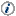 La información contenida en este documento es generada por el INEGI y el Banco de México con base en la Encuesta Nacional sobre Confianza del Consumidor y se da a conocer en la fecha establecida en el Calendario de difusión de información estadística y geográfica y de Interés Nacional del INEGI.  Las cifras aquí mencionadas, así como los datos sin desestacionalizar no incluidos en el documento, podrán ser consultadas en la página del INEGI en Internet: http://www.inegi.org.mx/sistemas/bie/ConceptoNivel del IndicadorDiferencia en puntos respecto al mes previoDiferencia en puntos respecto a igual mes de 2018Indicador de Confianza del Consumidor43.5(-)  0.42.2Situación económica en el momento actual de los miembros del hogar comparada con la que tenían hace 12 meses.49.2 0.42.8Situación económica esperada de los miembros del hogar dentro de 12 meses, respecto a la actual.55.10.1 0.5Situación económica del país hoy en día, comparada con la de hace 12 meses.41.3(-)  0.87.8Situación económica del país esperada dentro de 12 meses, respecto a la actual.48.1(-)  0.8(-)  1.1Posibilidades en el momento actual de los integrantes del hogar, comparadas con las de hace un año, para realizar compras de muebles, televisor, lavadora, otros aparatos electrodomésticos, etc.24.1(-)  0.30.9Situación económica en el momento actual de los miembros del hogar comparada con la de un año antesSituación económica esperada de los miembros
 del hogar dentro de 12 meses, respecto a la actualSituación económica del país hoy en día, 
comparada con la de hace 12 mesesSituación económica del país esperada 
dentro de 12 meses, respecto a la actual situaciónPosibilidades en el momento actual de los integrantes del hogarcomparadas con las de hace un año para realizar compras de bienes durables, tales como muebles, televisor, lavadora y otros aparatos electrodomésticosPosibilidades en el momento actual de los integrantes del hogarcomparadas con las de hace un año para realizar compras de bienes durables, tales como muebles, televisor, lavadora y otros aparatos electrodomésticosConceptoNivel del IndicadorDiferencia en puntos respecto al mes previoDiferencia en puntos respecto a igual mes de 2018Indicador de Confianza del Consumidor43.5(-)  0.42.2Situación económica en el momento actual de los miembros del hogar comparada con la que tenían hace 12 meses.49.2 0.42.8Situación económica esperada de los miembros del hogar dentro de 12 meses, respecto a la actual.55.10.1 0.5Situación económica del país hoy en día, comparada con la de hace 12 meses.41.3(-)  0.87.8Situación económica del país esperada dentro de 12 meses, respecto a la actual.48.1(-)  0.8(-)  1.1Posibilidades en el momento actual de los integrantes del hogar, comparadas con las de hace un año, para realizar compras de muebles, televisor, lavadora, otros aparatos electrodomésticos, etc.24.1(-)  0.30.9Situación económica personal en este momento 
comparada con la de hace 12 mesesSituación económica personal esperada dentro de 12 meses comparada con la actualPosibilidades actuales de comprar ropa, zapatos, alimentos, etc. comparadas con las de hace un añoPosibilidades económicas para salir de vacaciones de los miembros del hogar durante los próximos 12 mesesNota:  Con la información disponible a la fecha esta variable no presenta un patrón estacional, razón por la cual para su comparación mensual se utiliza la serie original.Posibilidades actuales de ahorrar alguna parte de sus ingresosCondiciones económicas para ahorrar dentro de 12 meses comparadas con las actualesNota: Con la información disponible a la fecha esta variable no presenta un patrón estacional, razón por la cual para su comparación mensual se utiliza la serie original.Nota:  Con la información disponible a la fecha esta variable no presenta un patrón estacional, razón por la cual para su comparación mensual se utiliza la serie original.Comparando con el año anterior ¿cómo cree que se comporten los precios en el país en los siguientes 12 meses? Situación del empleo en el país en los próximos 12 mesesNota:  Con la información disponible a la fecha esta variable no presenta un patrón estacional, razón por la cual para su comparación mensual se utiliza la serie original. Planeación de algún miembro del hogar para comprar un automóvil nuevo o usado en los próximos 2 añosConsidera algún miembro del hogar comprar, construir o remodelar una casa en los próximos 2 añosNota:  Con la información disponible a la fecha esta variable no presenta un patrón  estacional, razón por la cual para su comparación mensual se utiliza la serie original.ConceptoNivel del IndicadorDiferencia en puntos respecto al mes previoDiferencia en puntos respecto a igual mes de 2018Situación económica personal en este momento comparada con la de hace 12 meses.47.8 (-)  0.12.8Situación económica personal esperada dentro de 12 meses comparada con la actual.54.5  0.2  0.8Posibilidades actuales de comprar ropa, zapatos, alimentos, etc. comparadas con las de hace un año.35.4(-)  0.32.6Posibilidades económicas para salir de vacaciones de los miembros del hogar durante los próximos 12 meses1/.30.8  1.01.2Posibilidades actuales de ahorrar alguna parte de sus ingresos1/.31.50.4 1.6Condiciones económicas para ahorrar dentro de 12 meses comparadas con las actuales1/.50.4 0.8 0.4Comparando con el año anterior ¿cómo cree que se comporten los precios en el país en los siguientes 12 meses?1/ 2/21.1(-)  2.0(-)  0.6Situación del empleo en el país en los próximos 12 meses.45.5  (-)  0.70.5Planeación de algún miembro del hogar para comprar un automóvil nuevo o usado en los próximos 2 años.11.0(-)  0.1  0.2¿Considera algún miembro del hogar comprar, construir o remodelar una casa en los próximos 2 años?1/15.6  0.01.1Opción de respuestaPonderadorPonderadorOpción de respuestaPrimeras cuatro preguntasÚltima pregunta    Mucho mejor o mayores1.00   Mejor (Mayores)0.75 1.00   Igual (Iguales)0.500.50   Peor (Menores)0.25 0.00   Mucho peor o menores0.00